ПЕРЕХОД СТРУЙНОГО МНОГОКАНАЛЬНОГО РАЗРЯДА В ТЛЕЮЩИЙ ПРИ ПОНИЖЕНОМ ДАВЛЕНИИ.Н.А. Логинов Казанский Государственный Технический Университет им. А.Н. Туполева, 420111, Россия, г.Казань,  ул.Карла Маркса 10В настоящее время тлеющий разряд между твердыми электродами исследован в широком диапазоне параметров. Результаты исследования нашли широкие применения на практике 1,2 и др. Однако как экспериментальные, так и теоретические исследования тлеющего разряда между твердым и жидким электродами очень мало. Исследование тлеющего разряда в случаях, когда один из электродов струя или капля электролита практически отсутствуют. В данной работе впервые исследован переход многоканального разряда (МР) в тлеющий разряд (ТР) в диапазоне Р=0,1104 9,8104 Па при напряжении U=249-800 В и токе разряда I=0,45 mA.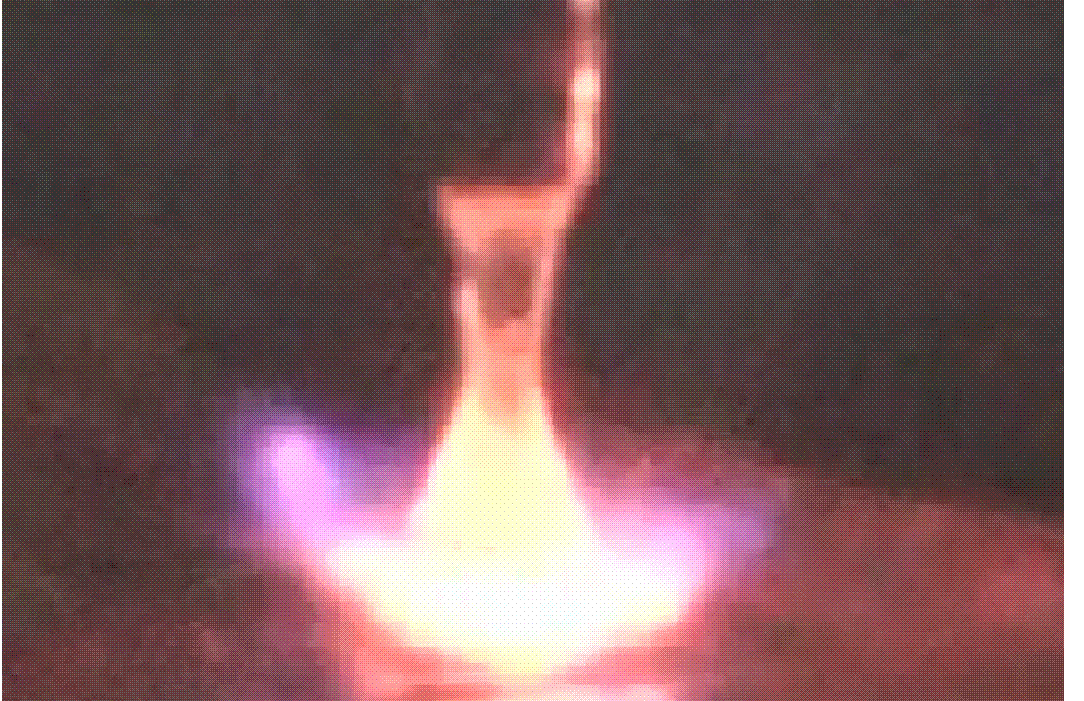 а) МР -  l= 10мм; G=0,5 гс ; Р= 4,9104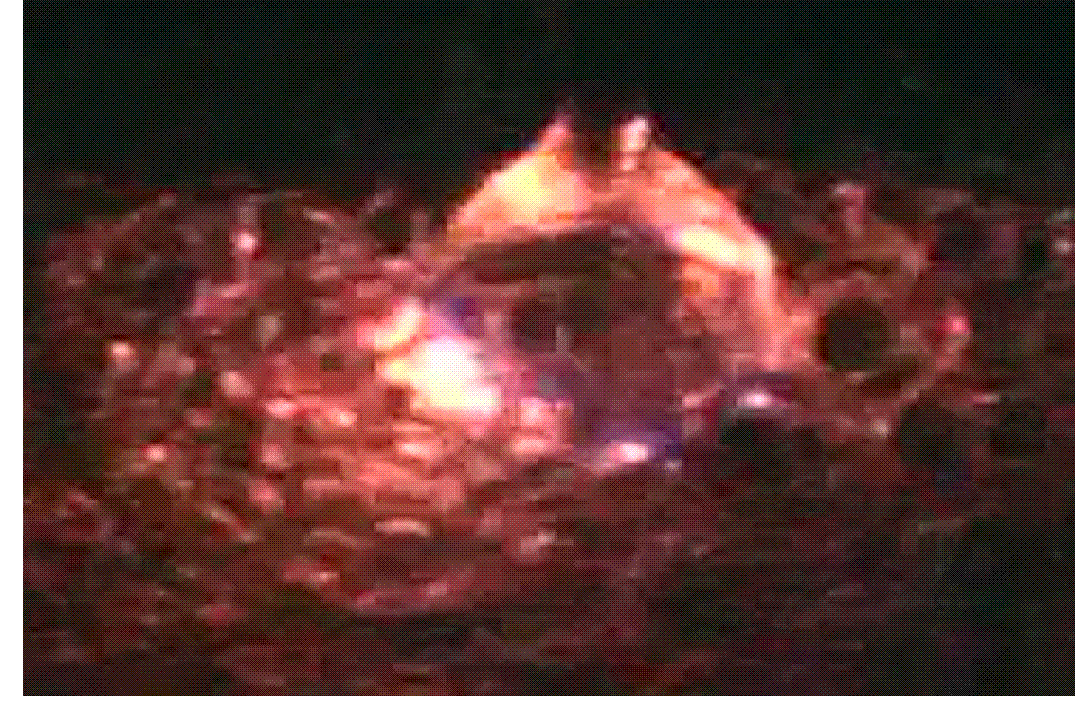 б) МР -  l= ; G=0,5 г/с; Р=5,8104 Па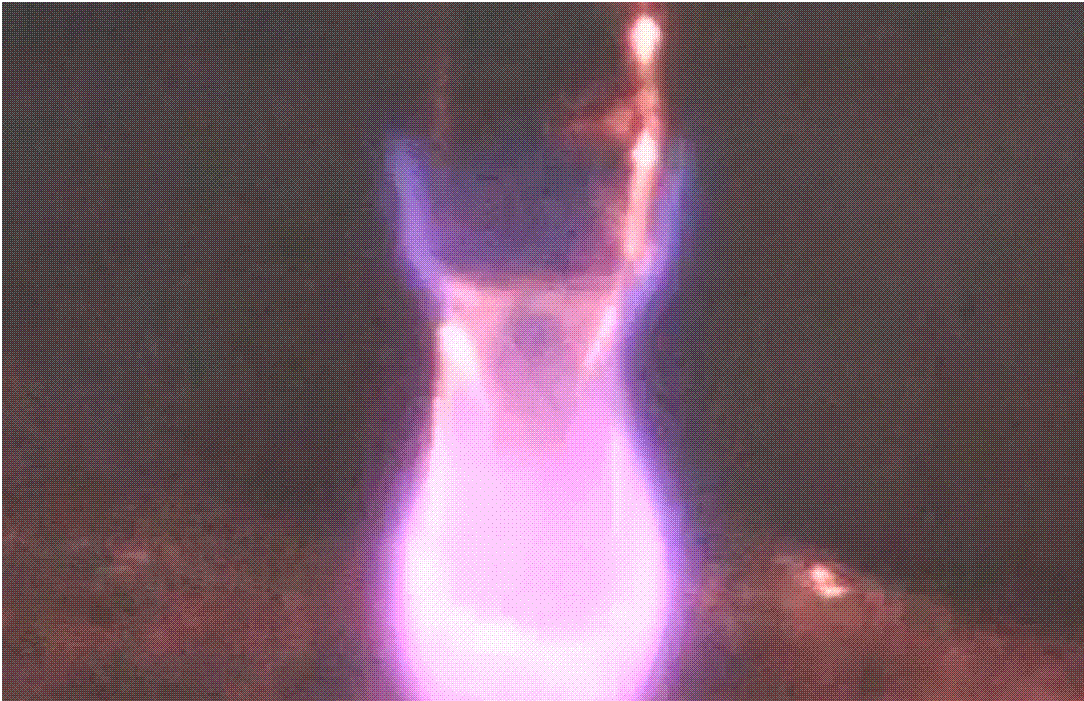 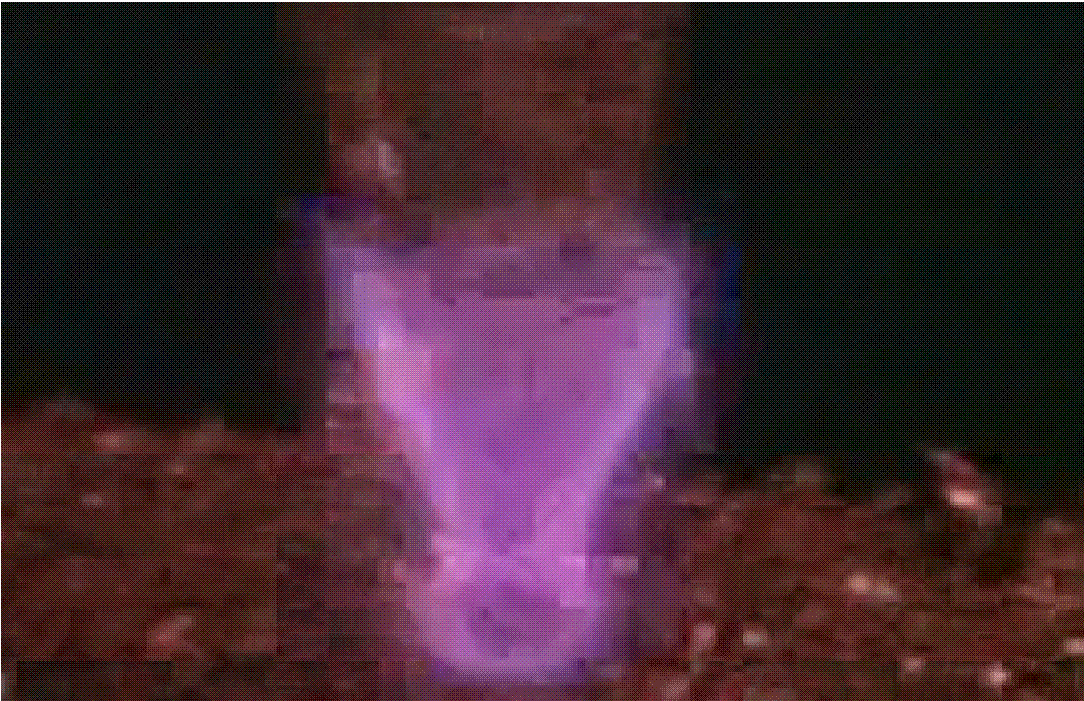 в) переход МР в ТР при                                          г) ТР - при l=10мм; G=0,5 гс;  l=10 мм; G=0,5 гс; Р=6,8104                                            Р=7,8104 Па    Рис.1 Фотографии перехода многоканального разряда в тлеющий при пониженном давлении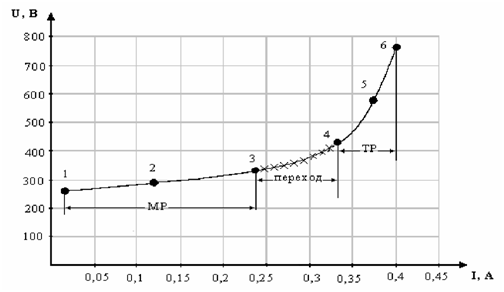 Рис.2 ВАХ перехода многоканального разряда в тлеющий разрядНа рис.2 представлена ВАХ перехода МР в ТР. Также изображены интервалы перехода многоканального разряда в тлеющий при пониженном давлении. В интервале I от 0,02  до 0,23А горит МР (фотографии рис.1а и в). С дальнейшим ростом тока I от 0,23 до 0,32А происходит переход МР в ТР (фотография. рис.1в). Если еще больше увеличить ток I=0,4 mA, устойчиво горит ТР (фотография рис.1г)ЛИТЕРАТУРА [1]  Грановский  В.Л. Электрический ток в газе  установившийся ток. М. Наука 1971 – 544 с.[2]  Райзер Ю.П Физика газового разряда. – М.: Наука, 1987. – 591 с.   